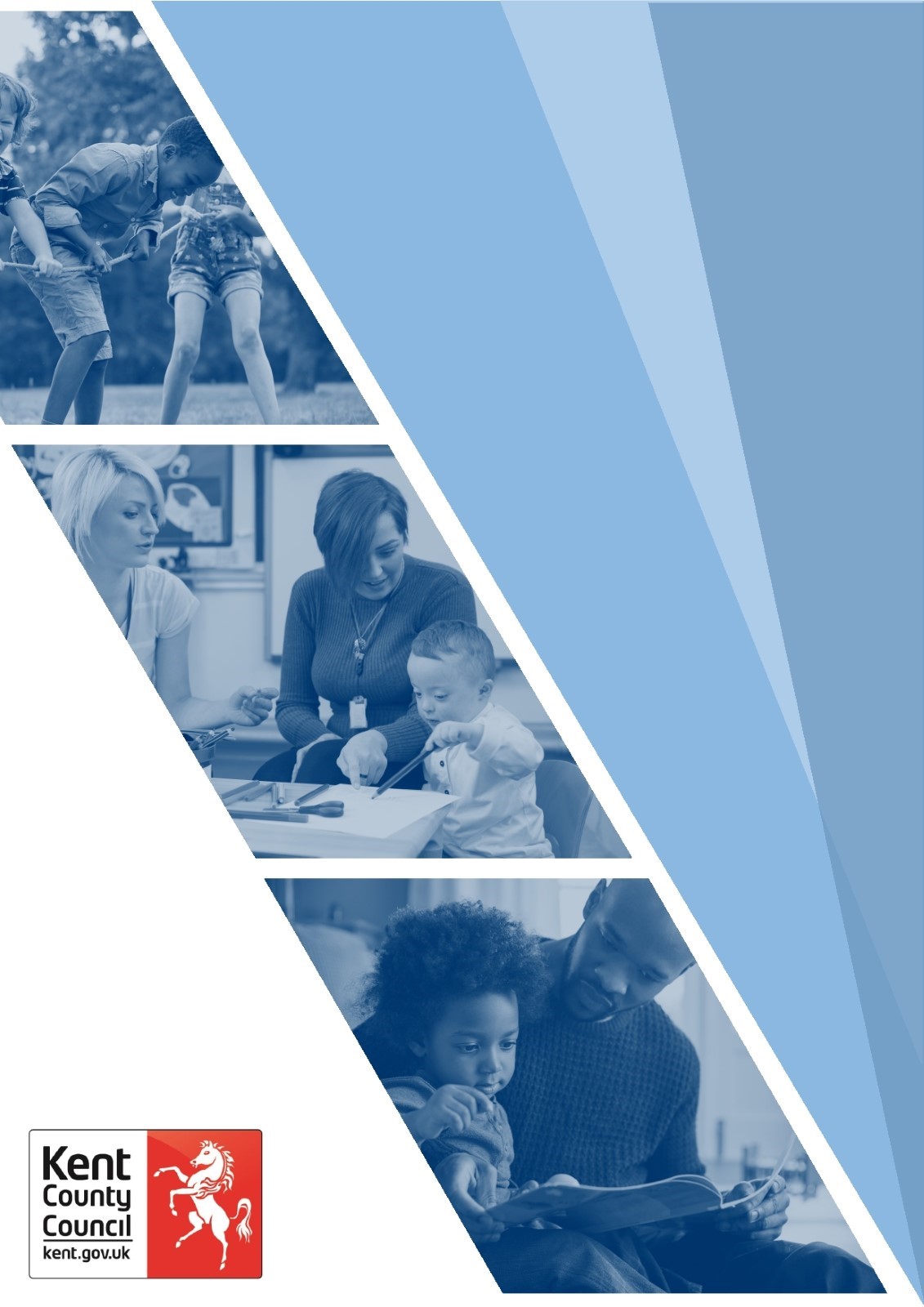 FAMILY TIME ARRANGEMENTFAMILY TIME ARRANGEMENTName of Child(ren):Meeting Date: Present: Contact centre representative (chair), Family members, Child’s SW, Foster carers, FSW, What is the purpose of the family time? Wishes of the child/ young person? Who will attend?Does someone else need to be there (foster carer/ SWA)? Why? Who should this be? What is their role? What is the level of supervision? Consider the risk assessmentEach identified risk needs to be discussed and a plan around how this should be managed.  Is there anyone who shouldn’t attend? What happens if they do attend? Other children of birth family?What level of notes are needed by the person supervising? What information will get shared about family time? With whom? (other family members? SW? FSW?)Where can it happen? Indoor/ outdoor plan? Who decides? Who pays for activities? Who provides refreshments? Is there anywhere it can’t happen? How will everyone get there? Health and safety What happens if a family member smokes? Is under the influence of drugs/ alcohol? Are they allowed to bring food? Drinks? Sweets? Presents? Any allergies/ dietary requirements or health information? Taking photos? Making phone calls? Toileting? Changing nappies? What if people are late? What happens? Who should they call? Leave after 15 mins?What can we discuss?Who will manage any behaviour from the child/ young person? Who makes the rules? Who is called Mummy/Daddy? Is it OK to say “I love you, I miss you”? Is it OK to have a cuddle?Can we talk about why the child does not live with birth parents?Goodbyes- where and when will they happen? Who will be supporting this child? How can the child tell us if they have had enough?Any specific issues for the carers? Needs of other children in the household (school runs other commitments etc)? Any dates they can’t do (holidays/ training etc)? Any other safe care considerations?Any specific issues for the family?Any issues raised by the young person that have not yet been addressed?What happens if the agreement is broken? Immediate plan and then longer term?When will this be reviewed?Initial timetable: